О введении особого противопожарного режима на территории  Малотаябинского  сельского поселения    В связи с повышением пожарной опасности, в целях недопущения возникновения чрезвычайных ситуаций, вызванных природными и техногенными пожарами, обеспечения пожарной безопасности в населенных пунктах и на объектах экономики на территории Малотаябинского    сельского поселения, в соответствии с Федеральным законом от 21 декабря 1994 года № 69-ФЗ «О пожарной безопасности», Законом  Чувасшкой Республики «О пожарной безопасности в Чувашской	 Республики» администарция Малотаябинского сельского поселения постановляет: 1. Ввести с 25 ноября по 31 декабря 2020 года на территории Малотаябинского    сельского поселения особый противопожарный режим.2. На период действия особого противопожарного режима на территории Малотаябинского   сельского поселения:2.1. Организовать ежедневное патрулирование населенных пунктов и мест массового отдыха граждан с привлечением сотрудников полиции, членов добровольных пожарных формирований, старост населенных пунктов, депутатов сельского поселения с целью контроля за соблюдением гражданами особого противопожарного режима.2.2. Организовать незамедлительное реагирование оперативных групп на обнаружение термических точек, загораний, ландшафтных и природных пожаров.2.3. Провести необходимые мероприятия по предупреждению чрезвычайных ситуаций, связанных с пожарами в рамках полномочий, установленных законодательством Российской Федерации, обеспечив:- очистку территорий общего пользования поселения от свалок мусора;- контроль за выполнением правообладателями земельных участков, расположенных в границах населенных пунктов, по своевременной уборке мусора;- исправное состояние дорог, проездов и подъездов к зданиям, сооружениям и строениям, открытым складам, источникам наружного противопожарного водоснабжения;- поддержание в надлежащем состоянии имеющихся источников наружного противопожарного водоснабжения, обустройство открытых водоемов подъездами с площадками для установки пожарной техники, оборудование водонапорных башен приспособлениями для забора воды, с достаточным запасом воды для целей пожаротушения;- содержание   имеющейся пожарной, водовозной и землеройной техники для ликвидации природных и техногенных пожаров, в том числе вне границ населённых пунктов в надлежащем состоянии;- проведение работ по повышению готовности добровольных пожарных команд, организовав их круглосуточное дежурство, укомплектованность пожарной техники необходимым пожарно-техническим вооружением и бесперебойным снабжением горюче-смазочными материалами;- доведение до граждан, учреждений и организаций всех форм собственности, необходимых мер пожарной безопасности и действий в случае возникновения пожара.3. Настоящее распоряжение обнародовать, опубликовать на официальном сайте администрации сельского поселения.4. Контроль за исполнением настоящего распоряжения оставляю за собой.Глава Малотаябинского сельского       поселения Яльчикского района                                                                              В.В. ПетровИнформационный бюллетень «Вестник Малотаябинского сельского поселения Яльчикского района» отпечатан в администрации Малотаябинского сельского поселения Яльчикского района Чувашской РеспубликиАдрес: д.Малая Таяба, ул. Новая, д.17                                                                                                                                                         Тираж  10 экз.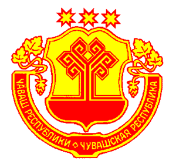 Информационный бюллетеньВестник Малотаябинского сельского поселения Яльчикского района           УТВЕРЖДЕНРешением Собрания депутатов Малотаябинского сельского поселения Яльчикского района№ 2/5 от “01” февраля 2008г.№49“24”  ноября  2020 г.Чёваш РеспубликиЕлч.к район.К.=.н Таяпаял поселений.н администраций.ЙЫШЁНУ2020 =. ноябрĕн 24-м.ш. 69 №К.=.н Таяпа ял.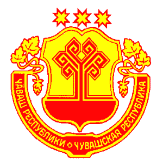 Чувашская РеспубликаЯльчикский районАдминистрацияМалотаябинского сельского поселенияПОСТАНОВЛЕНИЕ«24» ноября 2020 г.  № 69д. Малая Таяба 